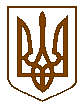 УКРАЇНА                                                                                                      ПЕРВОМАЙСЬКА  РАЙОННА  РАДА                                                    МИКОЛАЇВСЬКОЇ   ОБЛАСТІРІШЕННЯ   від   22 грудня    2017  року   №                        ХХ  сесія  сьомого скликання   Про затвердження технічної    документації  з  нормативної    грошової     оцінки  земельних      ділянок          Відповідно до пункту 21 частини першої статті 43 Закону України «Про місцеве самоврядування в Україні», Закону України «Про оренду землі», статей 66, 93, 124, 186 Земельного кодексу України, статті 30 Закону України «Про землеустрій», статті 23 Закону України «Про оцінку земель», розглянувши заяви, Голови ФСГ «Вікторія» А.М. Малюка, районна рада ВИРІШИЛА:Затвердити:- Технічну документацію з нормативної грошової оцінки земельної ділянки сільськогосподарського призначення, передбаченої для надання в оренду  ФСГ «Вікторія» площею 9,7294 га. для ведення товарного сільськогосподарського виробництва, втому числі 6,1446 га. пасовищ, 3,4450 га. господарських будівель і споруд та 0,1398 га.  під господарськими шляхами і прогонами в межах території Чаусівської сільської ради Первомайського району Миколаївської області, в  сумі 143 783,12 грн. (сто сорок сім тис. сімсот вісімдесят три грн. 12 коп.)        Технічну документацію з нормативної грошової оцінки земельної ділянки виконано ДП «Миколаївський науково-дослідний та проектний інститут землеустрою» (кваліфікаційний сертифікат інженера-землевпорядника від 24.01.2013 № 000898; кваліфікаційний сертифікат інженера-землевпорядника від 03.01.2013 №000946).2. Контроль за виконанням цього рішення покласти на постійну комісію районної ради з питань АПК, врегулювання земельних відносин, екології, охорони навколишнього середовища та раціонального використання природних  ресурсів.Голова районної  ради                                                                   С.А.Вовк                                            